Publicado en Madrid el 23/07/2024 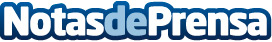 Cataluña, Andalucía, Madrid, Comunidad Valenciana y Castilla La Mancha, las cinco regiones con más saltos de alarma de EspañaLas regiones catalanas y andaluzas acumulan un total de 38,5% de los saltos de alarmas totales a nivel nacional, según datos internos de ADT. Mientras que Madrid ocupa el tercer puesto con el 13,7% de los saltos, seguida de la Comunidad Valenciana (10,8%) y Castilla-La Mancha (6,8%)Datos de contacto:ADTADT+34 916611737Nota de prensa publicada en: https://www.notasdeprensa.es/cataluna-andalucia-madrid-comunidad-valenciana Categorias: Nacional Inmobiliaria Madrid Cataluña Andalucia Valencia Castilla La Mancha Seguros Servicios Técnicos Hogar http://www.notasdeprensa.es